Vystřihni obrázky pod tabulkou a nalep je do správných políček. Vždy se pozorně podívej, kdo je vlevo a kdo nahoře, podle toho poznáš, který obrázek nalepit.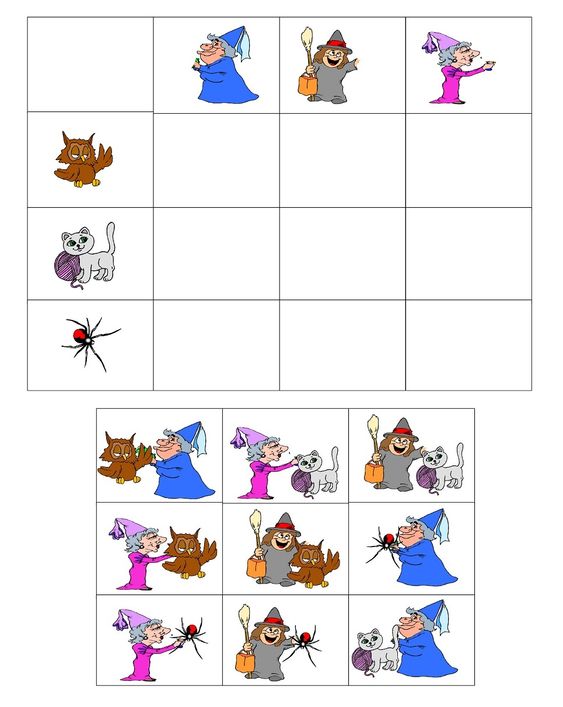 